DATI ANAGRAFICIFORMAZIONE
Corso di Saldatura professionale per Saldatore presso la “Scuola di Metalmeccanica ITAFORMA”. Corso frequentato: ………………………………………………………………….Licenza MediaDiploma Liceo - Istituto tecnico …………………………………………………………....Laurea ……………………………………………………….............................................CERTIFICAZIONI
Patentino/Certificazione Saldatore UNI EN ISO 9606 rilasciato dall’Ente di Certificazione……………………………………………………………………………………………………….ESPERIENZE LAVORATIVE……………………………………………………………………………………………………….……………………………………………………………………………………………………….……………………………………………………………………………………………………….SITUAZIONE LAVORATIVA ATTUALEMODALITÀ DI TRASPORTO E TRASFERIMENTO
CONOSCENZE LINGUISTICHECONOSCENZE INFORMATICHEINTERESSI E ALTRE INFORMAZIONISvolgo attività sportiva più volte la settimana per mantenermi in forma e allenato.Non ho paura della fatica del lavoro, mi piace lavorare tanto e sodo.Rispetto e seguo le indicazioni dei miei superiori, oltre che collaborare sempre con colleghi.Sono abituato a fare straordinari e lavorare nei festivi, se necessario, per l’azienda.Disponibile a lavorare in Italia e all’estero e a trasferte lavorative secondo esigenze aziendali.Raramente faccio giorni di assenza o malattia, cerco di essere sempre presente e disponibile a lavoro.Pongo attenzione alla sicurezza sul lavoro, utilizzando tutti i DPI messi a disposizione dall’azienda, mantenendo ordinato e pulito il mio posto di lavoro.DATA:        /         / FIRMA:     _____________________________CURRICULUM VITAEMANSIONE PRINCIPALESaldatore Filo ContinuoSaldatore TigSaldatore ElettrodoTubistaCarpentiereMontatore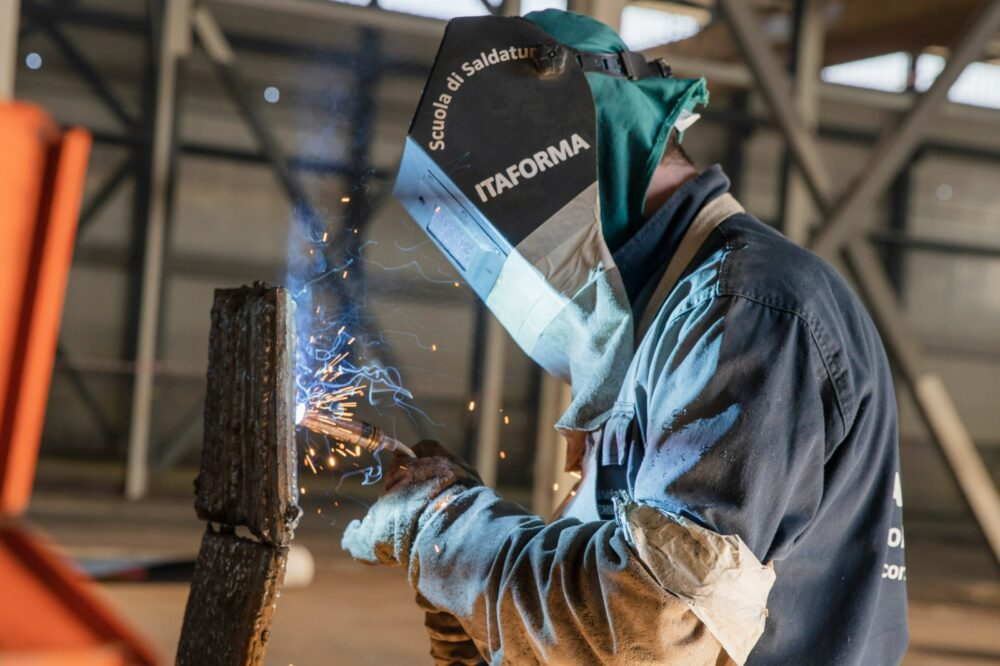 NOME:  NOME:  COGNOME:  COGNOME:  NATO A:  PROVINCIA: COD. FISCALE:DATA DI NASCITA:         /        /TELEFONO: TELEFONO: EMAIL: EMAIL: CITTADINANZA:   CITTADINANZA:   RESIDENTE A:  PROVINCIA:  VIA: VIA: CAP: CAP: DOMICILIO: PROVINCIA: VIA:CAPPERMESSO DI SOGGIORNO:SiNoSCADENZA:             /        / OCCUPATO:SiNoDISOCCUPATO:SiNoDISPONIBILE A LAVORARE DA:SubitoPreavvisoSubitoPreavvisoSubitoPreavvisoPATENTE AUTO:SiNoAUTOMUNITO:SiNoDISPONIBILITÀ A SPOSTAMENTI:SiNoDISPONIBILITÀA TRASFERIMENTO DEFINITIVO:SiNoITALIANOSufficienteMedioAltoINGLESESufficienteMedioAltoSufficienteMedioAltoWORDSufficienteMedioAltoEXCELSufficienteMedioAltoSufficienteMedioAlto